9	按照国际电联《公约》第7条，审议和批准无线电通信局主任关于下列内容的报告：9.2	应用《无线电规则》过程中遇到的任何困难或矛盾之处；1以及9.3	为回应第80号决议（WRC-07，修订版）而采取的行动。引言根据第559号决议（WRC-19），本主管部门被无线电通信局（见2020年2月21日CR/455号通函）确定为有资格应用第559号决议（WRC-19）所载的特别程序的主管部门之一。在本主管部门成功应用上述特别程序之后，MDG_SAT卫星网络频率指配已被纳入附录30和30A的1区和3区附加使用列表，如无线电通信局在下列特节中所确认：用于频率协调的A部分出版物：无线电通信局2020年10月27日第2932期《国际频率信息通报》（IFIC）所附的AP30/E/883和AP30A/E/883特节；纳入附加使用列表的B部分出版物：无线电通信局2023年4月4日第2993期IFIC所附的AP30/E/883和AP30A/E/883特节。提案	MDG/33/1在本主管部门成功应用第559号决议（WRC-19）并将卫星网络MDG_SAT的频率指配纳入附录30和30A的1区和3区附加使用列表之后（该纳入公布于无线电通信局2020年10月27日第2932期IFIC所附的A部分特节AP30/E/833和AP30A/E/833以及无线电通信局2023年4月4日第2993期IFIC所附的B部分特节AP30/E/833和AP30A/E/833），根据该决议附件第4段和附录30和30A第4条第4.1.27段，本主管部门恳请WRC-23考虑将该卫星网络的全部频率指配纳入附录30和30A的1区和3区规划中，以取代这些规划中出现的本主管部门的指配。进一步恳请WRC-23批准本提案并做出必要决定。理由：	落实第559号决议（WRC-19）附件第4段和附录30和30A第4条第4.1.27段。______________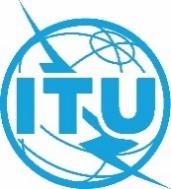 世界无线电通信大会（WRC-23）
2023年11月20日至12月15日，迪拜世界无线电通信大会（WRC-23）
2023年11月20日至12月15日，迪拜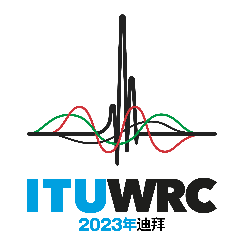 全体会议全体会议文件 33-C文件 33-C2023年6月1日2023年6月1日原文：英文原文：英文马达加斯加（共和国）马达加斯加（共和国）马达加斯加（共和国）马达加斯加（共和国）有关大会工作的提案有关大会工作的提案有关大会工作的提案有关大会工作的提案根据第559号决议（WRC-19）以及附录30和30A第4条第4.1.27段，
将因本主管部门成功应用该决议而产生的指配纳入
附录30和30A的1区和3区规划中，
以取代这些规划中出现的指配根据第559号决议（WRC-19）以及附录30和30A第4条第4.1.27段，
将因本主管部门成功应用该决议而产生的指配纳入
附录30和30A的1区和3区规划中，
以取代这些规划中出现的指配根据第559号决议（WRC-19）以及附录30和30A第4条第4.1.27段，
将因本主管部门成功应用该决议而产生的指配纳入
附录30和30A的1区和3区规划中，
以取代这些规划中出现的指配根据第559号决议（WRC-19）以及附录30和30A第4条第4.1.27段，
将因本主管部门成功应用该决议而产生的指配纳入
附录30和30A的1区和3区规划中，
以取代这些规划中出现的指配议项9.2和9.3议项9.2和9.3议项9.2和9.3议项9.2和9.3